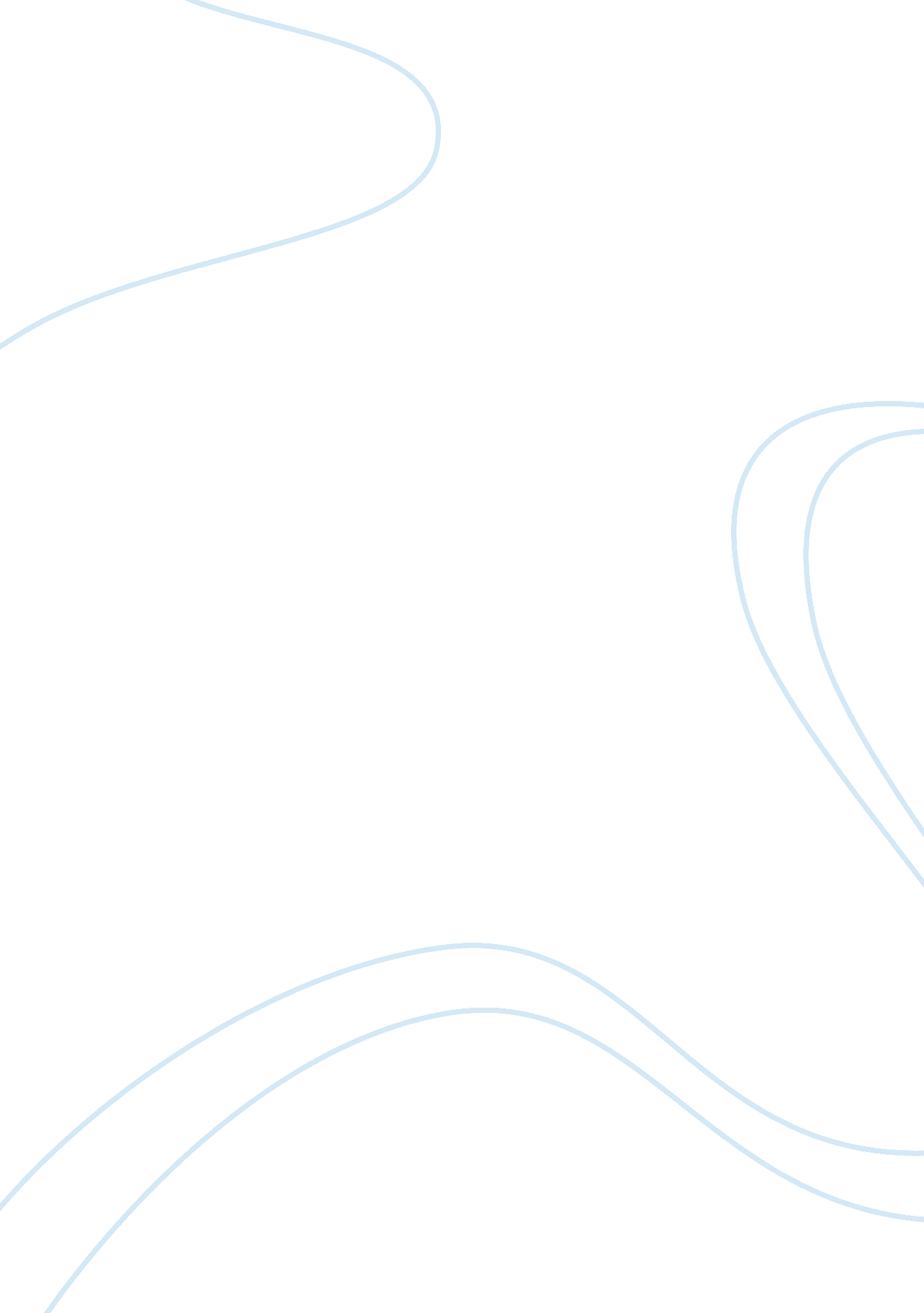 Chewing gumEducation, School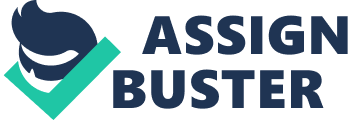 Assalamualaikum and a very good morning to my fellow friends and Madam Nurma. Before I begin my speech, I would like to ask my lovely audience in front of me, have you ever found yourself in a situation where your hair is stuck with bubble gum and you accidentally step on a chewing gum? These situations can be really annoying right? So I decided to study a little about this little critter that everyone thought as a nuisance. Chewing gum was invented in the late 1800’s and we have the Alamo to thank. That’s right. .. Remember the Alamo? After General Lopez de Santa Anna lost the Alamo to the Americans, he figured that he could sell the Americans enough Chicle to raise an army to take back his power in Mexico. Santa Anna teamed up with an American inventor Thomas Adams who tried unsuccessfully to turn chicle into a new rubber for tires. Adams later figured out that with added flavour, chicle was an enjoyable substance to chew and could be sold for littlemoneybut big profit to children. He opened the first gum factory in 1871. And by the 1880’s, the entire United States was stuck on chewing gum. Two other Americans are responsible for the popularity of chewing gum around the world. The first is another inventor, Walter Dimer. According to the book Pop, it is Dimer who dreamed of blowing bubbles with chewing gum. He invented a gum that had the texture that makes blowing bubbles possible. In 1928, the invention of bubble gum catapulted the popularity of chewing gum. The other American responsible for solidifying the popularity of chewing gum is Wrigley, who usedadvertisementto popularize gum. However, during WWII, the Wrigley Company heard that soldiers used their gum to overcome dry mouths on the battlefield. Wrigley pulled all of its gum off the shelves and donated them to the war effort. Americans returned victorious and after the war it was an everyday event to chew gum. Now that the history is unwrapped, we should chew on the importance of gum. According to the American Dental Association, chewing gum produces more saliva which helps to neutralize acids in your stomach as foods break down and can actually help prevent the breaking down of tooth enamel. As you chew your gum, more saliva enters your mouth and the more likely you are to wash away the bacteria that aids in tooth decay. Chewing sugarless gum for just twenty minutes after eating can help prevent tooth decay and can save the enamel on your teeth. Although this is no substitute to brushing and flossing, studies still prove that chewing sugar less gum can greatly help prevent cavities. In addition to giving you a healthier smile, another reason your teachers should let you chew gum in school is because it boosts skills. According to the Los Angeles Times from April 2009, chewing gum has been proven to boostacademicperformance. In one study, researchers asked one group of teenaged students to chew sugar-free gum while participating in math class. They had a control group not chew gum during the same class. They found that those who chewed gum on average showed a three percent better increase on a standardized math. The study claims that chewing gum helped the subjects concentrate and stay focused.. And when gum isn’t helping you concentrate on school work, it can help you relieve the pain in your ear on plane rides. According to research done by CNN, thestressexerted on your eardrum when a plane is either climbing or descending, can be improved by chewing gum which corrects the difference in air pressure and eases the pain. Again, chewing causes your mouth to produce extra saliva, and that saliva needs to be swallowed. It is the swallowing that helps equalize the pressure in your ears. Not only does chewing gum produce more saliva, but it can trick your stomach into thinking you are eating. According to the August 26, 2008 New York Times, doctors are prescribing chewing gum after abdominal surgery. After stomach surgery, eatingfoodcan cause nausea and vomiting. In order for your stomach to heal, it needs hormones that are released when you eat. The answer to this dilemma: chewing gum. Patients chew gum, which stimulates the gut and produces gastrointestinal hormones. Gum tricks your stomach into thinking you are eating without having to eat. As we can see, gum has been with us for a long time and will continue to evolve to stay relevant in our lives. Today, we unwrapped the history of gum and we chewed on its benefits. Chewing gum is actually a fun thing to do. Assalamualaikum and thank you for your kind attention. . 